关于开展“与祖国同行 奋进新时代”天津市教职工健步行活动的通知各高校（附院）、科研院所工会，各区教育工会：为迎庆建国70周年，市教育工会决定开展“与祖国同行 奋进新时代”天津市教职工健步行活动，现将有关事项通知如下：    一、活动主旨    将践行社会主义核心价值观融入日常，积极传播绿色生活理念，大力倡导健康生活方式，让广大教职工“走”出健康，“走”出风采，增强身体素质，舒缓工作压力，以更加健康的体魄、更加饱满的热情投入到工作中，在推动天津高质量发展、加快建设“五个现代化天津”中再立新功，以优异成绩迎接新中国成立70周年。二、参与对象各高校（附院）、科研院所和各区教育系统内，身体健康、适合健步走运动的在职教职工。三、参与方式用手机关注“天津教工”微信公众号，登录健步行活动平台即可报名参与。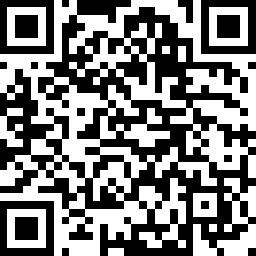 四、活动安排自7月8日开始，至12月31日结束。共三期活动，每两个月为一期，持续进行。每期活动结束后，排名榜自动清零，进入下一活动周期。活动期间，每人每天2万步封顶（超出不计）。    五、活动奖励每期活动结束后，市教育工会根据参与人数，按照一定比例对各单位（系统）参与活动的教职工予以物质鼓励。三期活动结束后，市教育工会汇总全部数据，根据个人排名情况，对前若干名教职工予以物质奖励。各基层工会可根据本单位（系统）参与每期活动的教职工人数和内部排名情况，自行确定奖励范围、等次，予以物质奖励。不可与市教育工会奖励的人员范围重叠。六、相关事项    （一）各基层工会在组织教职工参加全市活动的同时，可结合实际，借助天津教工健步行活动平台自行组织开展各具特色的主题活动。    （二）此次健步行活动为自愿参加，参与者应视身体健康状况量力而行，切忌勉强为之。由此引发的运动损伤、造成的身体伤害由参与者本人承担。    （三）本活动解释权归属天津市教育工会。                             天津市教育工会                             2019年6月24日